First Name of Application CV No 1650396Whatsapp Mobile: +971504753686 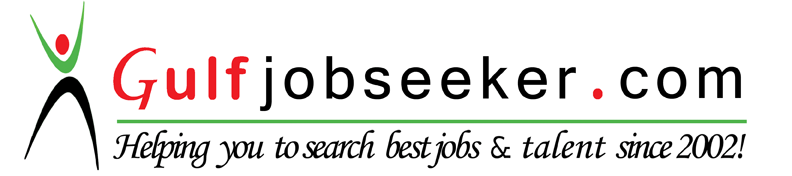 To get contact details of this candidate Purchase our CV Database Access on this link.http://www.gulfjobseeker.com/employer/services/buycvdatabase.php AREAS OF EXPERTISE 											Office management  			  a highly competent, motivated and enthusiastic administrative assistant Administrative support			  with experience of working as part of a team in a busy office environment.     Minute taking  				  Well organised and proactive in providing timely, efficient and accurate Report writing 				  administrative support to office managers and work colleagues. Presentations 				  Approachable, well presented and able to establish good working 						  relationships with a range of different people. Possessing a proven ability 					  to generate innovative ideas and solutions to problems. 				                 Currently looking for a suitable position with a reputable and ambitious 					  company. PERSONAL SKILLS		                 WORK EXPERIENCE 
Time management 		                 Index Group Proactive and assertive		                 ADMINISTRATIVE ASSISTANT Aug 2013 – Jan 2016 
Flexible & approachable 	                 Working as part of a team and supporting the office manager.                                                                      					   Responsible for the day-to-day tasks and administrative duties of the office 					   including covering the reception areaPERSONAL DETAILS		                 Duties: Keerthi Shanmugan                                        *   Meeting and greeting clients and visitors to the office. # 302, Golden Gulf Building                          *   Typing documents and distributing memos. Bur Dubai, Dubai                                            *   Supervising the work of office juniors and assigning work for them. Mob: 00971559814421                                *   Handling incoming / outgoing calls, correspondence and filing. keerthishanmughan@gmail.com    * Faxing, printing, photocopying, filing and scanning. DOB: 07.11.1990                                            * Organising business travel, itineraries, and accommodation for M Status: Single                     		       managers. Nationality: Indian                                         * Monitoring inventory, office stock and ordering supplies as necessary. * Updating & maintain the holiday, absence and training records of staff. 			   * Responsible for purchase orders.   * Raising of purchase orders and invoice tracking.   * Creating and modifying documents using Microsoft Office.   * Setting up and coordinating meetings and conferences.   * Involvement in social media implementation.   * Updating, processing and filing of all documents.  Gust Relation Executive in Air India  IGIA Delhi Airport (Oct 2012 - June 2013)Customer Care Executive Vasan Eye Care Hospital (Apr 2010 - Sep 2012)Kozhikode Language 				  KEY SKILLS AND COMPETENCIES  English					 * Strong organizational, administrative and analytical skills. Hindi 					 * Excellent spelling, proofreading and computer skills. Malayalam 				 * Ability to maintain confidentiality.  * Excellent working knowledge of all Microsoft Office packages.  * Ability to produce consistently accurate work even whilst under pressure.  * Ability to multi task and manage conflicting demands.  * Ability to type at least 60+ wpm.  IT Exposure				ACADEMIC QUALIFICATIONS M S Office 				Double Degree: English literature from Annamalai University, India						Bachelor of Degree: (B.A.English & communication) 									from Annamali 	university, India						Diploma: (Diploma in Aviation, Hospitality, Travel management)						Frankfinn Aviation training institute, Calicut, Kerala